                                                   ESCOLA MUNICIPAL DE EDUCAÇÃO BÁSICA AUGUSTINHO MARCON                                                   DIRETORA: TATIANA M. BITTENCOURT MENEGAT                                                   ASSESSORA TÉCNICA PEDAGÓGICA: MARISTELA BORELLA BARAUNA                                                   ASSESSORA TÉCNICA ADMINISTRATIVA: MARGARETE PETTER DUTRA                                                   PROFESSORA: JAQUELINE DEMARTINIAtividade de Inglês- 3º anoCatanduvas, October 29th 2020Today is ThursdayMeans of Transportation – Meios de TransporteATIVIDADE 1 –  Pinte os meios de transporte de acordo com as frases.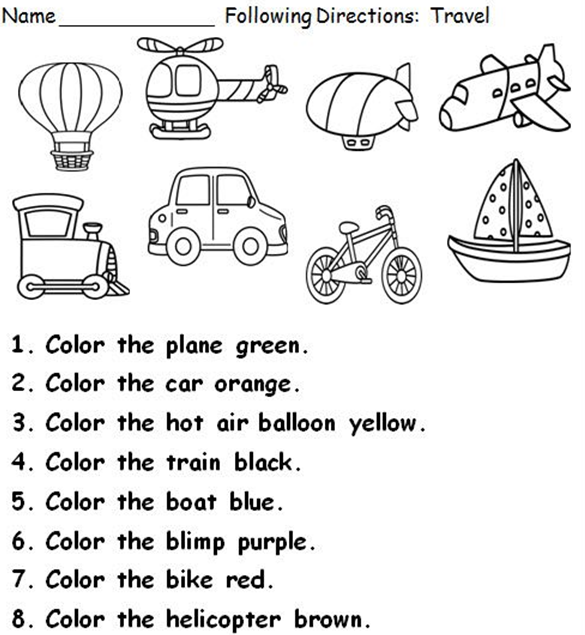 ATIVIDADE 2 – Escreva os nomes dos meios de transporte em Inglês.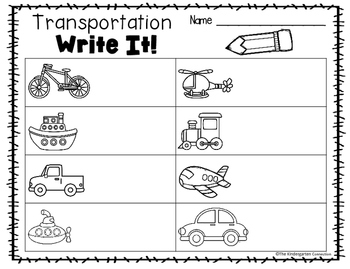 Vamos relembrar a música sobre os Meios de transporte – Means of transportation!Vehicles: https://www.youtube.com/watch?v=66Ce3ilcAz4&feature=youtu.be